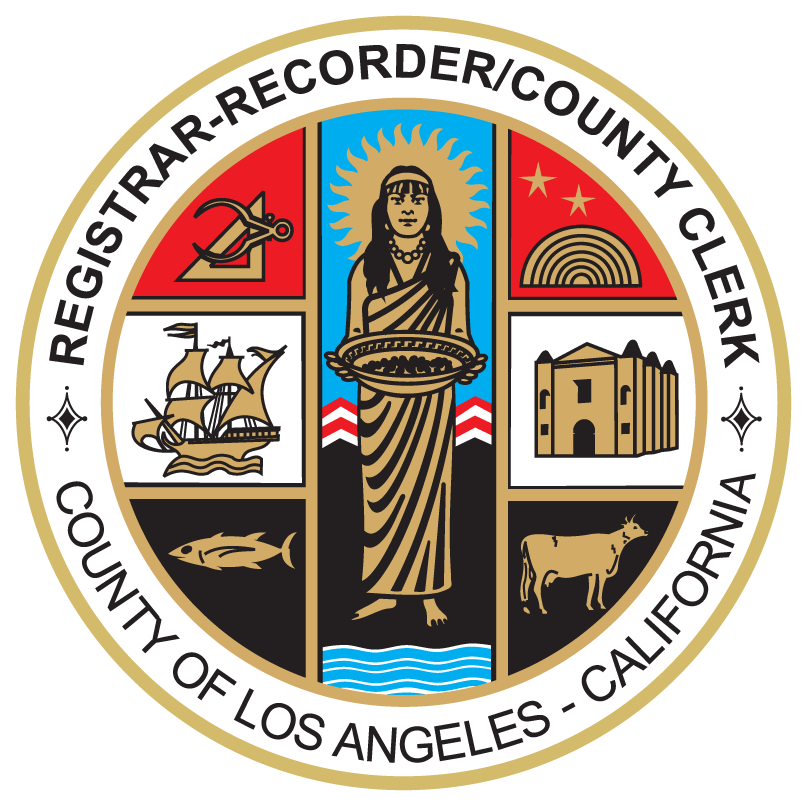 Department of Registrar-Recorder/County ClerkREQUEST FOR PROPOSALS – H.2 FUNCTIONAL REQUIREMENTS APPROACHRESPONSE TEMPLATEFORELECTION MANAGEMENT SYSTEM IMPLEMENTATION AND SERVICESRFP: #21-006August 16, 2021---------------------------------------------------------------------------------Prepared ByCounty of Los AngelesRegistrar-Recorder/County Clerk — Contracts Section Room 721112400 Imperial Highway Norwalk, CA 90650www.lavote.netTable of ContentsIntroduction	11.0	Voters Requirements	22.0	Elections Requirements	23.0	Vote by Mail Management and Signature Recognition Requirements	34.0	Petitions Requirements	35.0	Election Results Requirements	46.0	Reporting Requirements	47.0	Election Workers Requirements	48.0	Vote Centers, Drop Boxes, and Check-In Centers Requirements	59.0	Administration and Content Management Requirements	5IntroductionThis document provides a space for the Proposer to describe the approach it will take to meet the Functional Requirements related to the Election Management System (EMS). Functional Requirements are provided in Technical Proposal Response Template Section H.1 Functional Requirements Matrix. Voters Requirements<Response> Elections Requirements<Response> Vote by Mail Management and Signature Recognition Requirements<Response> Petitions Requirements<Response> Election Results Requirements<Response> Reporting Requirements<Response> Election Workers Requirements<Response> Vote Centers, Drop Boxes, and Check-In Centers Requirements<Response> Administration and Content Management Requirements<Response> Instructions: The Proposer must provide detailed responses to describe the approach it will take to meet the EMS Functional Requirements as provided in Technical Proposal Response Template Section H.1 Functional Requirements Matrix. The Proposer’s response must directly pertain to the questions posed without including extraneous content such as marketing language related to broad or unrelated capabilities.It is the Proposer’s responsibility to ensure that the information provided in the response sections is sufficient for the Evaluation Team to score the Proposal. Unless otherwise indicated, the County reserves the right to evaluate the information provided in the response templates only without considering attached documentation or links.Do not change any of the existing text. Any changes to the existing language may result in disqualification of the Proposer.Describe the proposed approach for meeting the requirements as stated in the Voters Tab of the Technical Proposal Response Template Section H.1 Functional Requirements Matrix. These requirements include:Voter RegistrationVoter RecordAddress VerificationAffidavit Images (Storage or Access)Signature Images (Storage or Access)National Voter Registration Act (NVRA) Correspondence / NoticesVoter File Maintenance AdministrationResponse is limited to seven pages.Describe the proposed approach for meeting the requirements as stated in the Elections Tab of the Technical Proposal Response Template Section H.1 Functional Requirements Matrix. These requirements include:Ballot DefinitionBallot GroupsCanvass and AuditContest ActivationContest Filing (including Candidates and Measures)Election SetupPartiesProvisional and Conditional AdjudicationSample Ballot and Voter Information GuideStreets, Districts, Precincts, Consolidations, Service AreasVoting Locations Information TransferResponse is limited to seven pages.Describe the proposed approach for meeting the requirements as stated in the Vote by Mail (VBM) Management and Signature Recognition Tab of the Technical Proposal Response Template Section H.1 Functional Requirements Matrix. These requirements include:Inbound VBMOutbound VBMReplacement VBMReturn Envelope ImagesUndeliverable VBMVBM Quality AssuranceCapture VBM EnvelopeSignature and Image Recognition Hardware and SoftwareVBM Signature VerificationResponse is limited to seven pages.Describe the proposed approach for meeting the requirements as stated in the Petitions Tab of the Technical Proposal Response Template Section H.1 Functional Requirements Matrix. These requirements include:PetitionsPetition AdministrationSignature CountSignature VerificationSignatures in LieuResponse is limited to seven pages.Describe the proposed approach for meeting the requirements as stated in the Election Results Requirements Tab of the Technical Proposal Response Template Section H.1 Functional Requirements Matrix. These requirements include:Election Results ReportingVoter ParticipationResponse is limited to seven pages.Describe the proposed approach for meeting the requirements as stated in the Reporting Requirements Tab of the Technical Proposal Response Template Section H.1 Functional Requirements Matrix. These requirements include:Dashboards Self-Service ReportingPredefined ReportsResponse is limited to seven pages.Describe the proposed approach for meeting the requirements as stated in the Election Workers Tab of the Technical Proposal Response Template Section H.1 Functional Requirements Matrix. These requirements include:Election Worker AssignmentElection Worker AttendanceElection Worker Communication / EmailElection Worker PayrollElection Worker PortalElection Worker RecruitmentElection Worker Training ManagementResponse is limited to seven pages.Describe the proposed approach for meeting the requirements as stated in the Vote Centers Tab of the Technical Proposal Response Template Section H.1 Functional Requirements Matrix. These requirements include:Check-in Center (CIC) Recruitment and ManagementVBM Drop Box Recruitment and ManagementVote Center Recruitment and ManagementResponse is limited to seven pages.Describe the proposed approach for meeting the requirements as stated in the Administrative and Content Management Tab of the Technical Proposal Response Template Section H.1 Functional Requirements Matrix. These requirements include:Affidavit AccountingData QualityElection ArchivingWorkflow AutomationAudio ScriptsProofreadingTranslationsResponse is limited to seven pages.